Co potřebuji znát do mateřské školy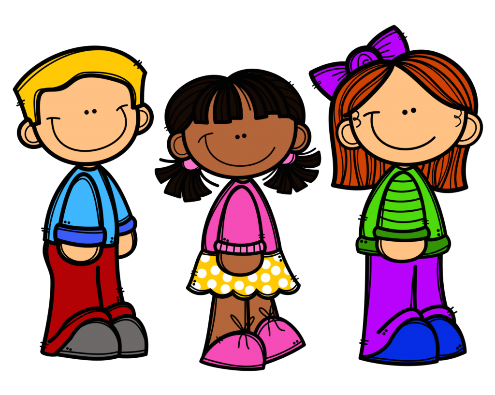 znát své jménopoznat si své oblečení a své věci uložit věci na své místosi říci o pomoc, co chce a potřebujezáklady slušného chování (poprosit, poděkovat, pozdravit, rozloučit se, atd.)umět se podělit, hrát si s ostatními dětmipřizpůsobit se novým podmínkám – pobytu ve větším kolektivu, v novém prostředí, déletrvajícímu odloučení od rodiny, pobytu v rušném prostředíumět být chvíli sám bez svých blízkýchrespektovat pokyny dospěléhoorientovat se v jednoduchých pokynechnepoužívat dudlíkumět se obléci (alespoň spolupráce – dopomáháme)samostatně používat WC (dopomáháme) = nepoužívat plenyzákladní hygienické návyky – vysmrkat se, zakrýt si pusu při kýchání, umytí rukou, používání ručníku, apod.jíst u stolu samostatně se lžící a vydržet sedět u stolu během jídla (příp. dopomáháme, ale nekrmímepít z hrnečku/skleničkysamostatně se najíst (kousat, umět sníst chléb s kůrkou, pevnou stravu)zvládnout delší pobyt venku (procházky, pobyt na zahradě ,atd.)samostatnou chůzi po schodech